附件一：2023年第14期“科创中国”试点城市（徐州市）建设暨知识产权运营科技服务团公益活动报名回执*单位名称**单位名称**单位地址**单位地址**经办人姓名**经办人姓名*电 话电 话传 真参会人姓名参会人姓名性别职务职务手机手机邮箱邮箱1.2.*主营业务**主营业务*申请成为 申请成为  主办单位□  协办单位□  支持单位□  合作单位□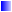  主办单位□  协办单位□  支持单位□  合作单位□ 主办单位□  协办单位□  支持单位□  合作单位□ 主办单位□  协办单位□  支持单位□  合作单位□ 主办单位□  协办单位□  支持单位□  合作单位□ 主办单位□  协办单位□  支持单位□  合作单位□ 主办单位□  协办单位□  支持单位□  合作单位□参会方式参会方式线上参会 □限报50人，按收到报名回执顺序先后，额满为止。线上参会 □限报50人，按收到报名回执顺序先后，额满为止。线上参会 □限报50人，按收到报名回执顺序先后，额满为止。线上参会 □限报50人，按收到报名回执顺序先后，额满为止。线上参会 □限报50人，按收到报名回执顺序先后，额满为止。线上参会 □限报50人，按收到报名回执顺序先后，额满为止。线上参会 □限报50人，按收到报名回执顺序先后，额满为止。通讯地址：徐州市泉山区欣欣路1号澳东印象城酒店B号楼308室  邮编：221008邮箱：734467900@qq.com   注：会议主题：2023年第14期“科创中国”试点城市（徐州市）建设培训会会议时间：2023/11/30 15:00-16:30 (GMT+08:00) 中国标准时间 - 北京点击链接入会，或添加至会议列表：https://meeting.tencent.com/dm/dBZc2iEhqsxH#腾讯会议：472-924-343会议密码：通过报名回执邮件或微信另行告知。徐州市发明协会QQ群：184295696。本报名表可到发明协会QQ群共享文件夹下载word版本。本表复印有效，报名回执发电子邮件和word版本即可。参会人员姓名：通讯地址：徐州市泉山区欣欣路1号澳东印象城酒店B号楼308室  邮编：221008邮箱：734467900@qq.com   注：会议主题：2023年第14期“科创中国”试点城市（徐州市）建设培训会会议时间：2023/11/30 15:00-16:30 (GMT+08:00) 中国标准时间 - 北京点击链接入会，或添加至会议列表：https://meeting.tencent.com/dm/dBZc2iEhqsxH#腾讯会议：472-924-343会议密码：通过报名回执邮件或微信另行告知。徐州市发明协会QQ群：184295696。本报名表可到发明协会QQ群共享文件夹下载word版本。本表复印有效，报名回执发电子邮件和word版本即可。参会人员姓名：通讯地址：徐州市泉山区欣欣路1号澳东印象城酒店B号楼308室  邮编：221008邮箱：734467900@qq.com   注：会议主题：2023年第14期“科创中国”试点城市（徐州市）建设培训会会议时间：2023/11/30 15:00-16:30 (GMT+08:00) 中国标准时间 - 北京点击链接入会，或添加至会议列表：https://meeting.tencent.com/dm/dBZc2iEhqsxH#腾讯会议：472-924-343会议密码：通过报名回执邮件或微信另行告知。徐州市发明协会QQ群：184295696。本报名表可到发明协会QQ群共享文件夹下载word版本。本表复印有效，报名回执发电子邮件和word版本即可。参会人员姓名：通讯地址：徐州市泉山区欣欣路1号澳东印象城酒店B号楼308室  邮编：221008邮箱：734467900@qq.com   注：会议主题：2023年第14期“科创中国”试点城市（徐州市）建设培训会会议时间：2023/11/30 15:00-16:30 (GMT+08:00) 中国标准时间 - 北京点击链接入会，或添加至会议列表：https://meeting.tencent.com/dm/dBZc2iEhqsxH#腾讯会议：472-924-343会议密码：通过报名回执邮件或微信另行告知。徐州市发明协会QQ群：184295696。本报名表可到发明协会QQ群共享文件夹下载word版本。本表复印有效，报名回执发电子邮件和word版本即可。参会人员姓名：通讯地址：徐州市泉山区欣欣路1号澳东印象城酒店B号楼308室  邮编：221008邮箱：734467900@qq.com   注：会议主题：2023年第14期“科创中国”试点城市（徐州市）建设培训会会议时间：2023/11/30 15:00-16:30 (GMT+08:00) 中国标准时间 - 北京点击链接入会，或添加至会议列表：https://meeting.tencent.com/dm/dBZc2iEhqsxH#腾讯会议：472-924-343会议密码：通过报名回执邮件或微信另行告知。徐州市发明协会QQ群：184295696。本报名表可到发明协会QQ群共享文件夹下载word版本。本表复印有效，报名回执发电子邮件和word版本即可。参会人员姓名：通讯地址：徐州市泉山区欣欣路1号澳东印象城酒店B号楼308室  邮编：221008邮箱：734467900@qq.com   注：会议主题：2023年第14期“科创中国”试点城市（徐州市）建设培训会会议时间：2023/11/30 15:00-16:30 (GMT+08:00) 中国标准时间 - 北京点击链接入会，或添加至会议列表：https://meeting.tencent.com/dm/dBZc2iEhqsxH#腾讯会议：472-924-343会议密码：通过报名回执邮件或微信另行告知。徐州市发明协会QQ群：184295696。本报名表可到发明协会QQ群共享文件夹下载word版本。本表复印有效，报名回执发电子邮件和word版本即可。参会人员姓名：通讯地址：徐州市泉山区欣欣路1号澳东印象城酒店B号楼308室  邮编：221008邮箱：734467900@qq.com   注：会议主题：2023年第14期“科创中国”试点城市（徐州市）建设培训会会议时间：2023/11/30 15:00-16:30 (GMT+08:00) 中国标准时间 - 北京点击链接入会，或添加至会议列表：https://meeting.tencent.com/dm/dBZc2iEhqsxH#腾讯会议：472-924-343会议密码：通过报名回执邮件或微信另行告知。徐州市发明协会QQ群：184295696。本报名表可到发明协会QQ群共享文件夹下载word版本。本表复印有效，报名回执发电子邮件和word版本即可。参会人员姓名：通讯地址：徐州市泉山区欣欣路1号澳东印象城酒店B号楼308室  邮编：221008邮箱：734467900@qq.com   注：会议主题：2023年第14期“科创中国”试点城市（徐州市）建设培训会会议时间：2023/11/30 15:00-16:30 (GMT+08:00) 中国标准时间 - 北京点击链接入会，或添加至会议列表：https://meeting.tencent.com/dm/dBZc2iEhqsxH#腾讯会议：472-924-343会议密码：通过报名回执邮件或微信另行告知。徐州市发明协会QQ群：184295696。本报名表可到发明协会QQ群共享文件夹下载word版本。本表复印有效，报名回执发电子邮件和word版本即可。参会人员姓名：通讯地址：徐州市泉山区欣欣路1号澳东印象城酒店B号楼308室  邮编：221008邮箱：734467900@qq.com   注：会议主题：2023年第14期“科创中国”试点城市（徐州市）建设培训会会议时间：2023/11/30 15:00-16:30 (GMT+08:00) 中国标准时间 - 北京点击链接入会，或添加至会议列表：https://meeting.tencent.com/dm/dBZc2iEhqsxH#腾讯会议：472-924-343会议密码：通过报名回执邮件或微信另行告知。徐州市发明协会QQ群：184295696。本报名表可到发明协会QQ群共享文件夹下载word版本。本表复印有效，报名回执发电子邮件和word版本即可。参会人员姓名：